Отчет о  проведении  мероприятий, посвященных                                           Всероссийскому дню правовой помощи детям.С 15 ноября по 18 ноября 2022  года в нашем детском саду № 1 «Одуванчик» проводились мероприятия, посвященные Всероссийскому дню правовой помощи детям, с целью ознакомления и закрепления знаний детей с их правами и обязанностями. В работе с детьми по ознакомлению с правами были использованы беседы на примере любимых сказок, произведений, мультимедийных презентаций «Права ребенка», «Дружба, уважай права другого», беседа «Мои права и обязанности». Прошла в подготовительной и старших группах игра-викторина «Мои права», в ходе которого дошкольники познакомились с основными правами и обязанностями – правом на жизнь и имя, образование и отдых, медицинскую помощь и правильное питание, на любовь и заботу со стороны взрослых.Была проведена сюжетная игра:-«Моя семья». В группах была организована непосредственная образовательная деятельность: - «Маленьким детям большие права» - «Дом, в котором я расту»  Организованна выставка детских рисунков «Моя семья» Воспитанники младшей и средней группы с большим интересом просмотрели мультфильм: «Смешарики. Азбука прав» и поиграли в дидактическую игру «Читаем сказку – учим право».          Кравченко  Юлия  Петровна – заведующий МДОУ детским садом №1 «Одуванчик», провела консультацию для воспитателей «Нормативно-правовые документы по правам ребёнка», а так же провела разъяснительную работу о возможности получения бесплатной юридической помощи. Старший воспитатель Блохина О.Н. оформила буклеты «Права ребёнка».Была проведена большая и очень важная работа с родителями: - правовое консультирование по вопросам прав детей- детско-родительские отношения и юридические вопросы опеки несовершеннолетних - неформальная беседа «Ответственность родителей  за воспитание и развитие ребёнка»- консультации «Права и ответственность родителей по правам детей»,  «Искусство быть родителем»- оформлен информационный стенд  для родителей «Правовое воспитание дошкольников», «Права ребёнка».План мероприятий ко Дню правовой помощи детям размещён на официальном сайте ДОУ.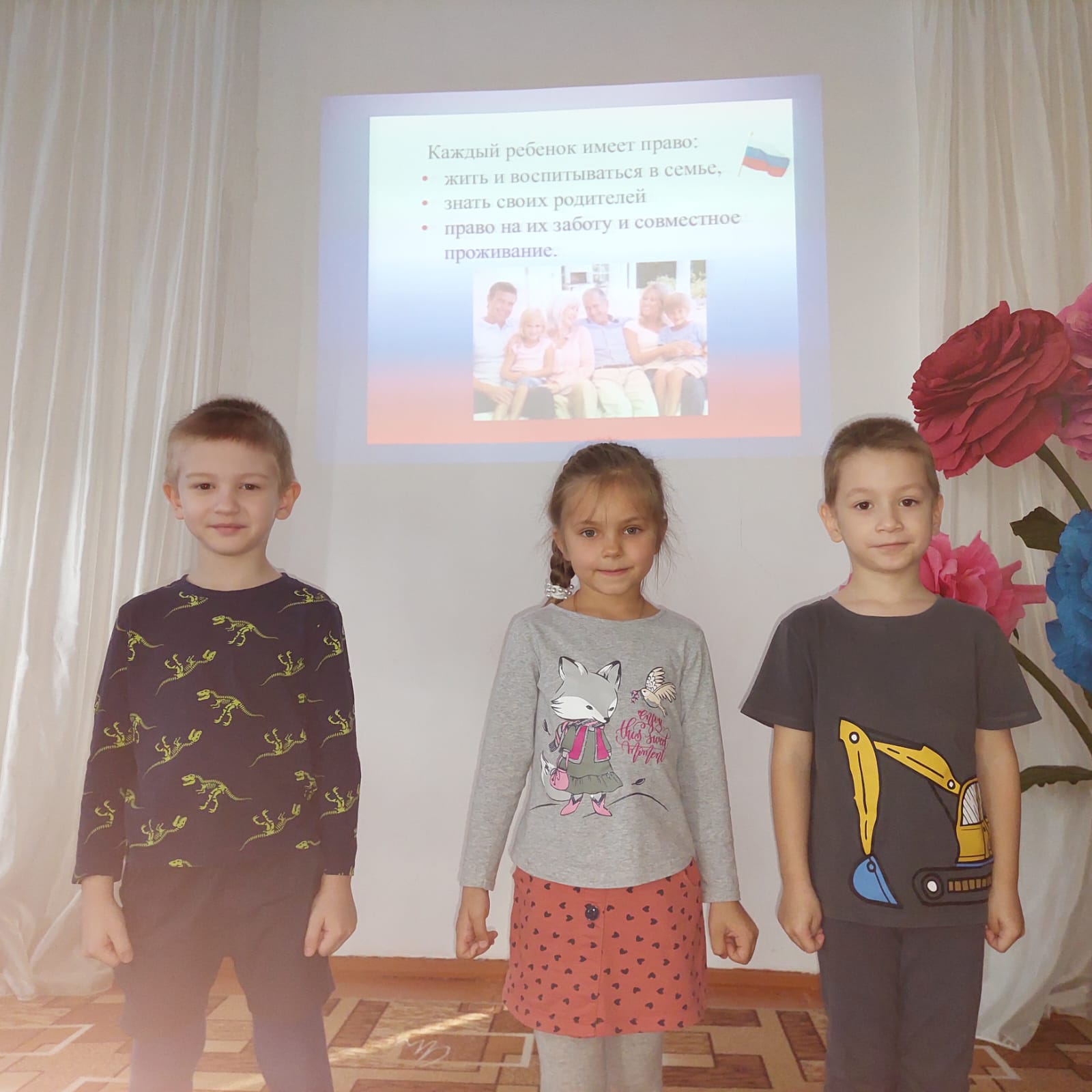 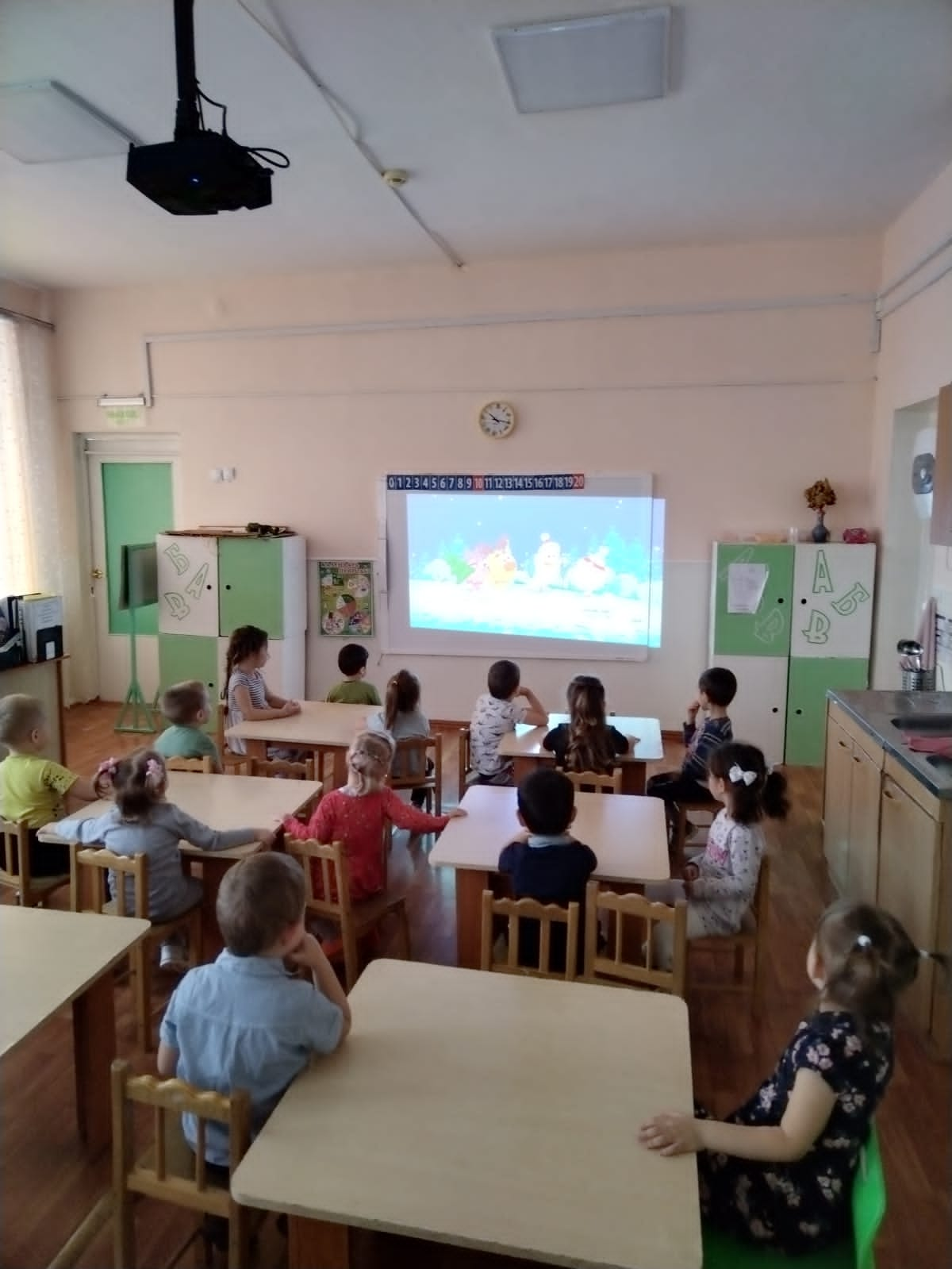 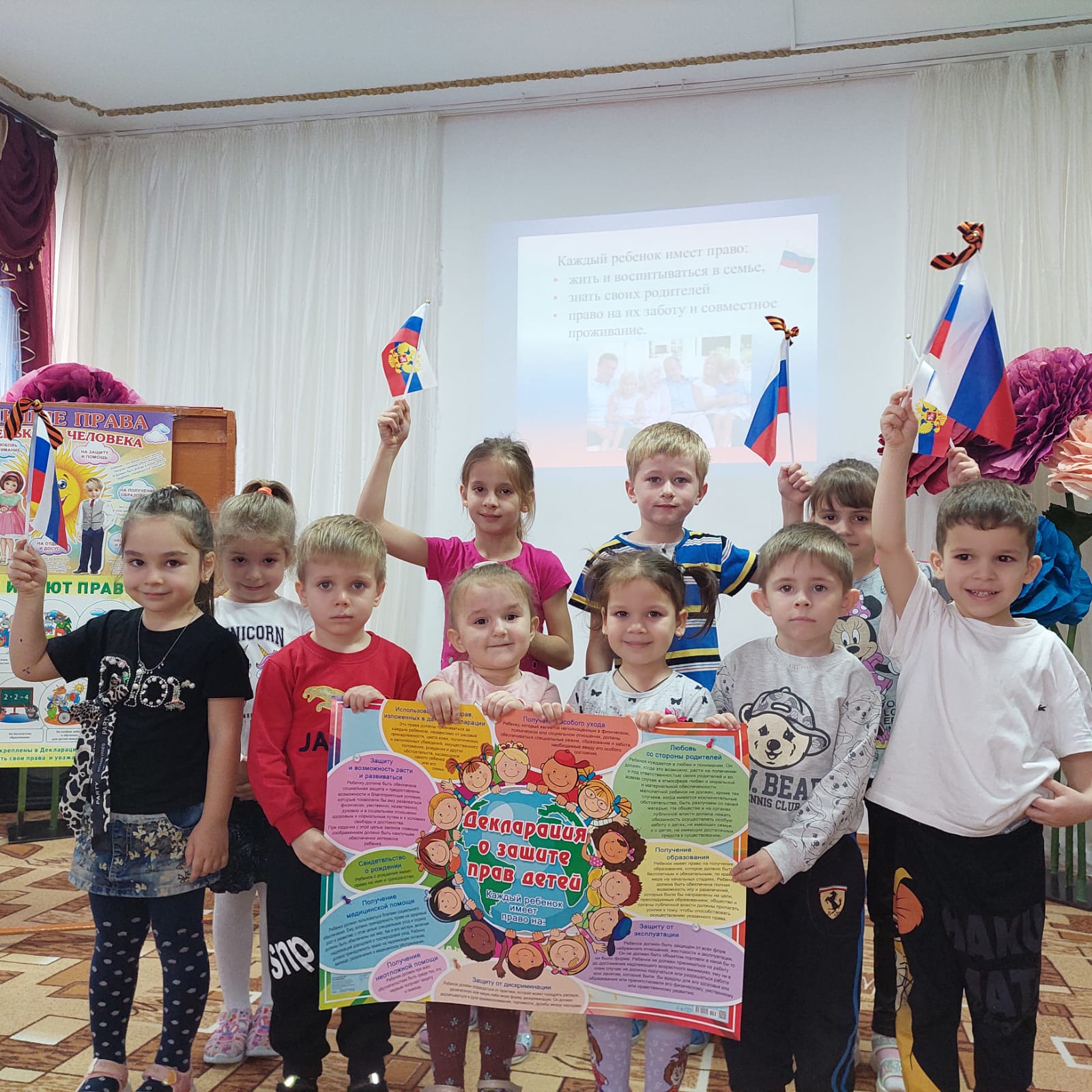 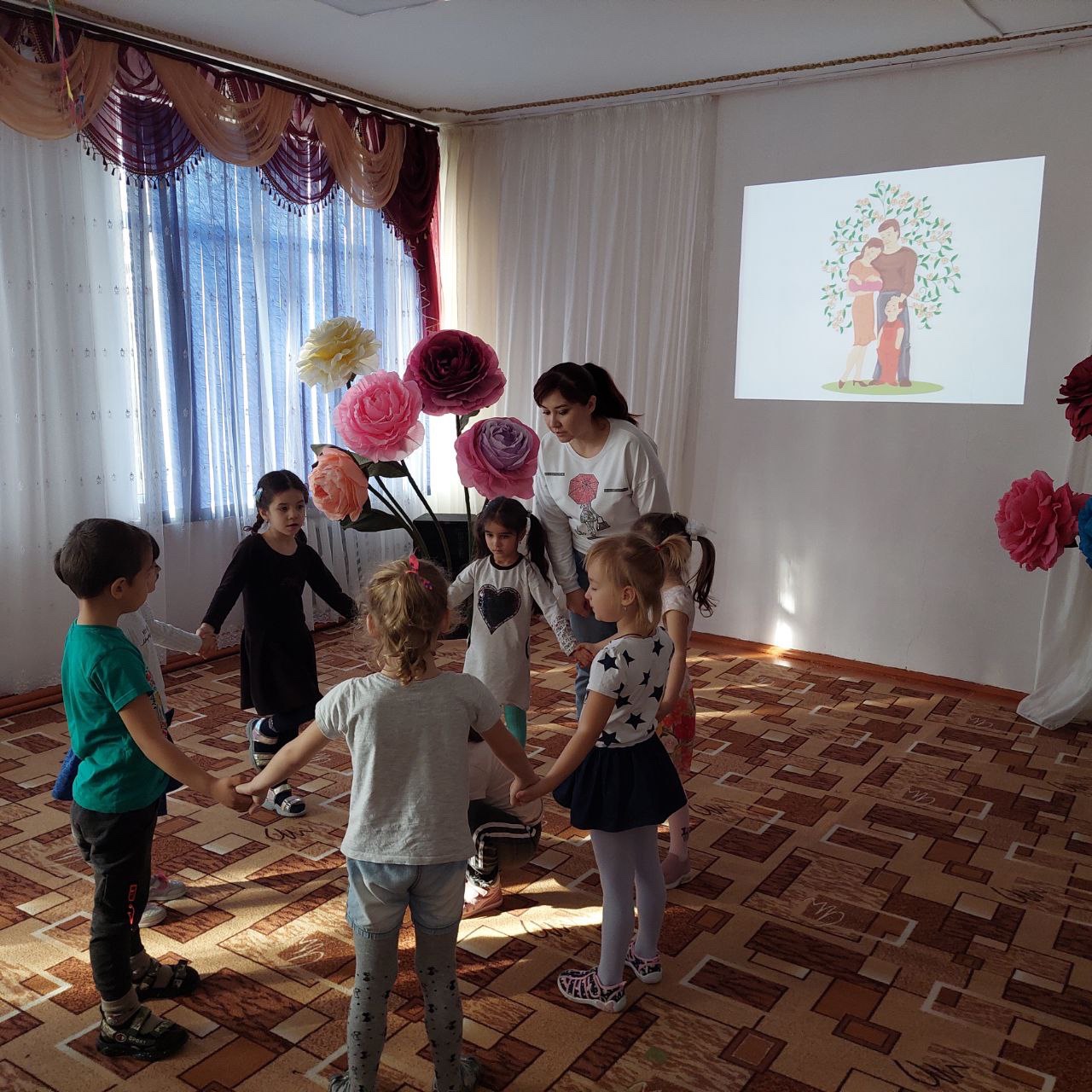 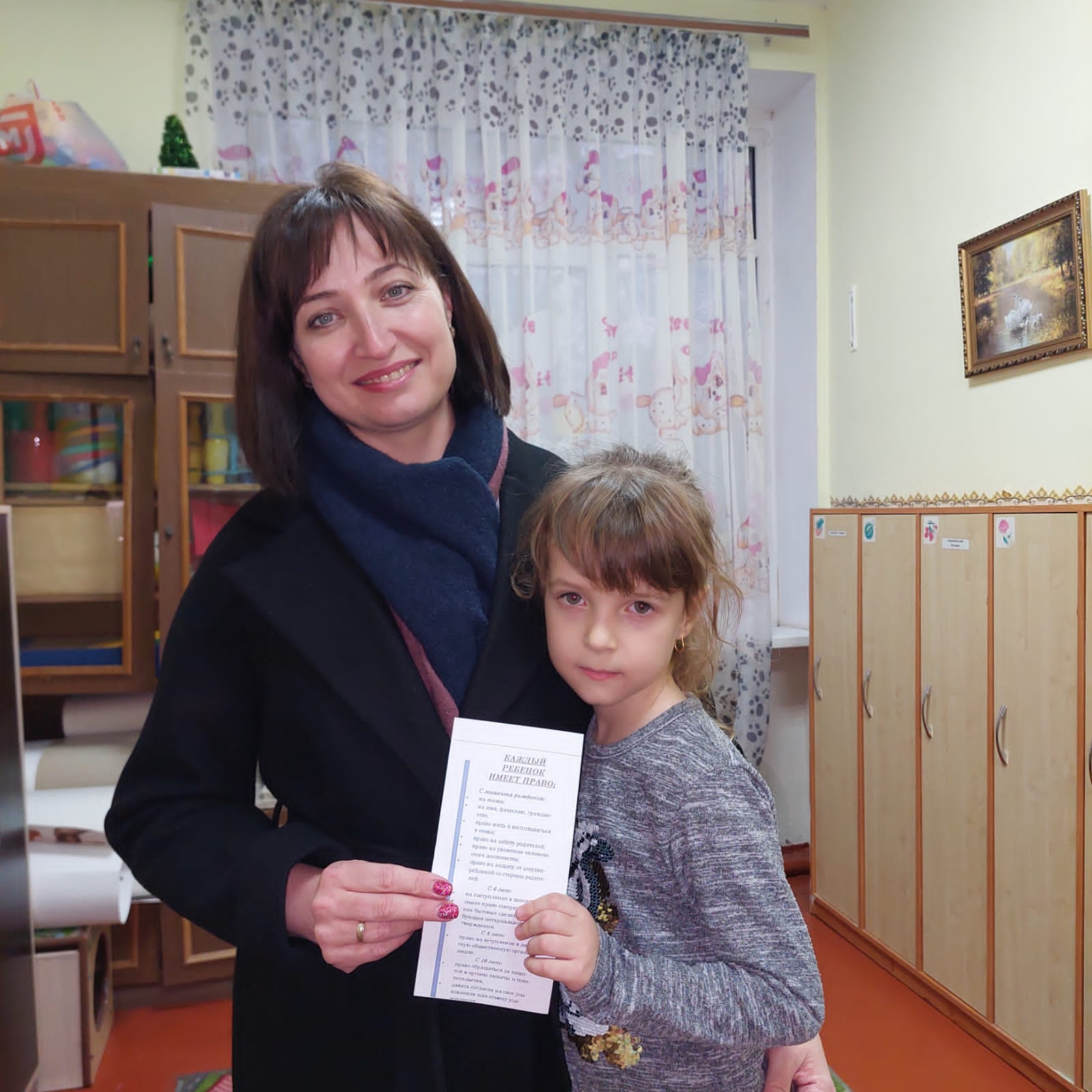 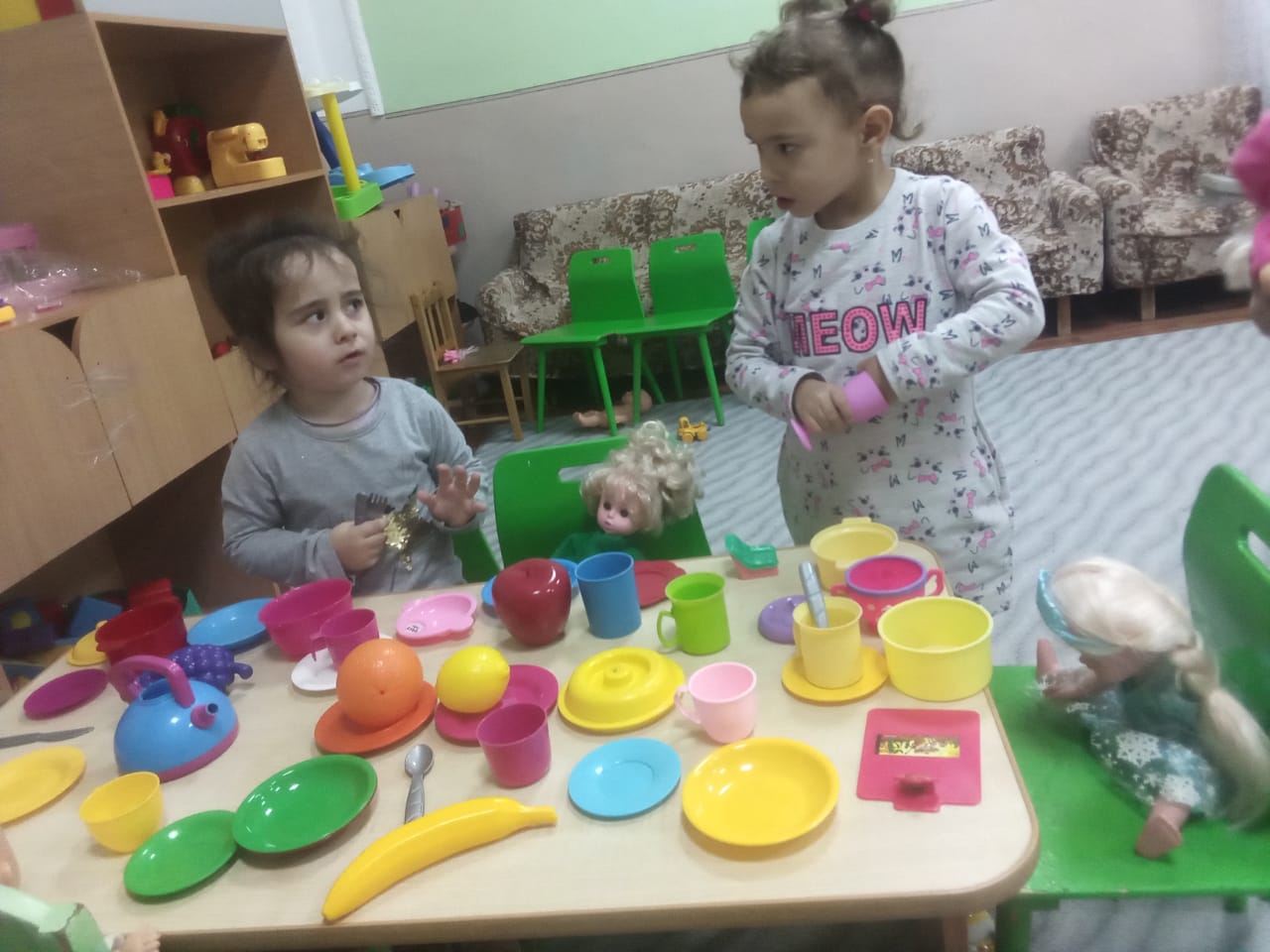 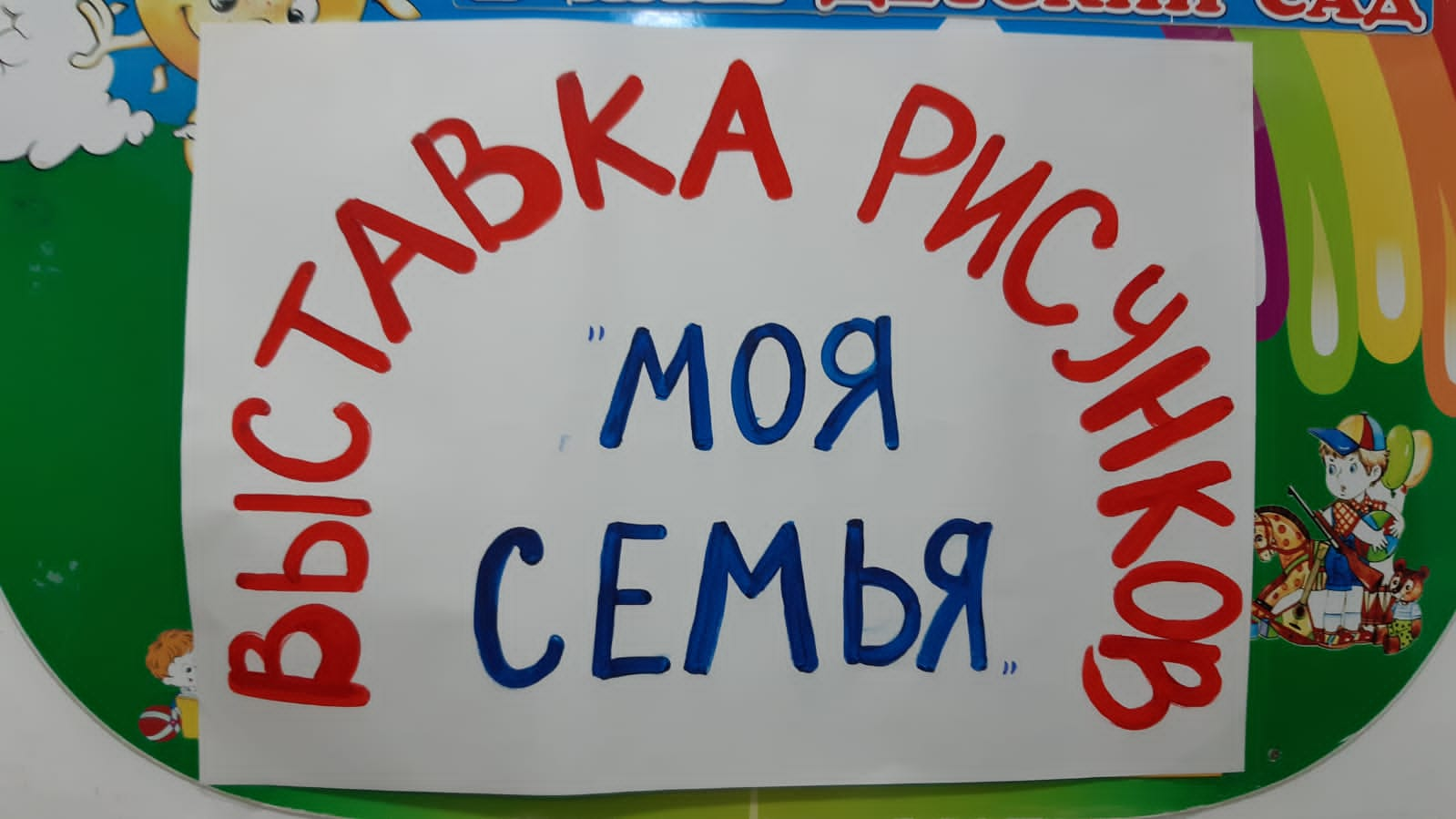 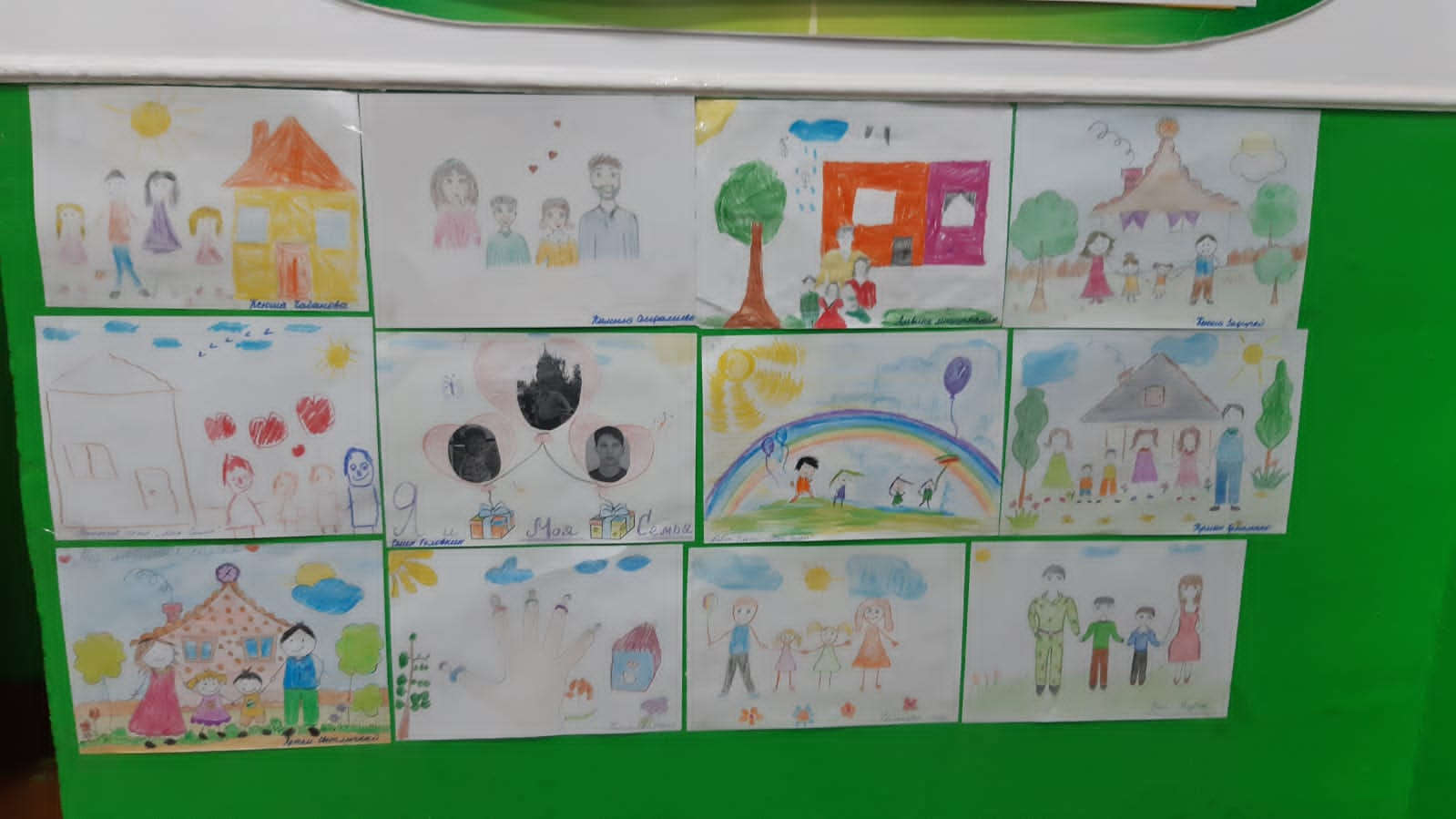 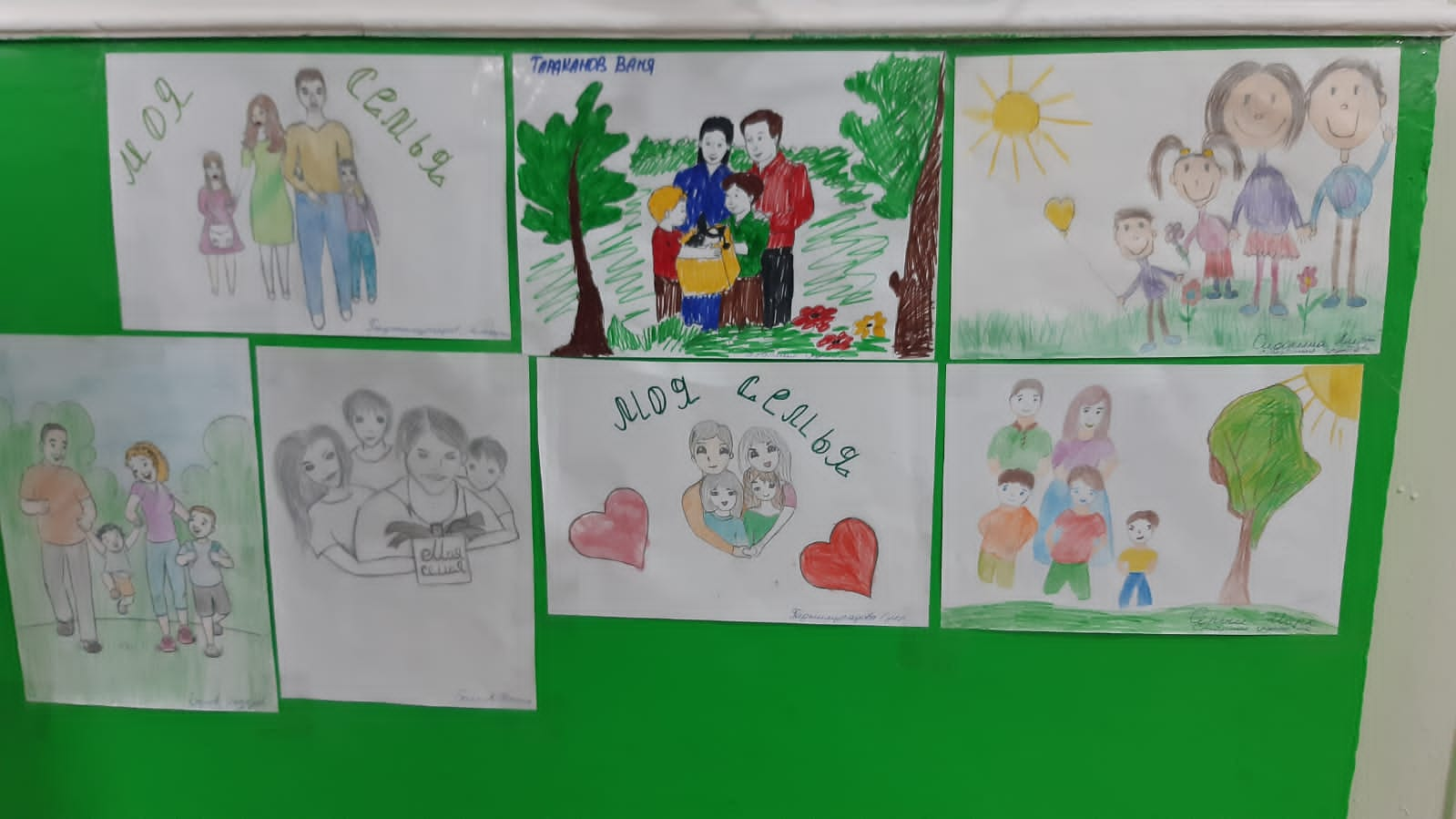 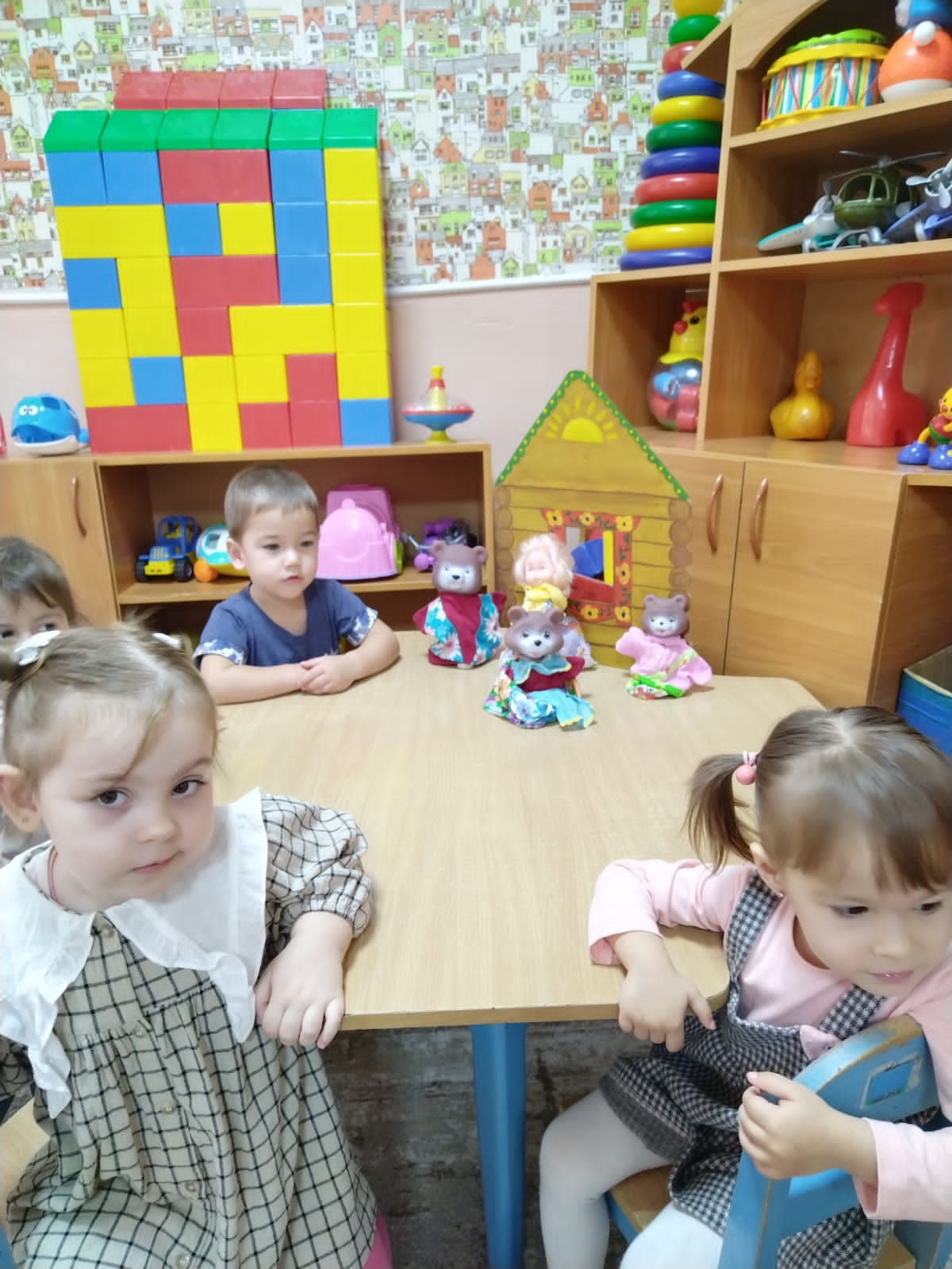 